projektas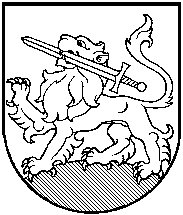 RIETAVO SAVIVALDYBĖS TARYBASPRENDIMAS2018 m. liepos  d.  Nr.      DĖL VALSTYBINĖS ŽEMĖS SKLYPO, ESANČIO L. IVINSKIO G. 16, RIETAVE, PERDAVIMO VALDYTI, NAUDOTI IR DISPONUOTI JUO PATIKĖJIMO TEISE RIETAVO SAVIVALDYBEIRietavasVadovaudamasi Lietuvos Respublikos vietos savivaldos įstatymo 7 straipsnio 1 dalies 10 punktu, Lietuvos Respublikos žemės įstatymo 7 straipsnio 2 dalies 1 punktu ir Lietuvos Respublikos Vyriausybės 2002 m. rugsėjo 10 d. nutarimu Nr. 1418 ,,Dėl Valstybinės žemės sklypų perdavimo valdyti, naudoti ir disponuoti jais patikėjimo teise savivaldybėms taisyklių patvirtinimo“, Rietavo savivaldybės taryba  n u s p r e n d ž i a:Prašyti Nacionalinės žemės tarnybos prie Žemės ūkio ministerijos perduoti valstybinės žemės sklypą, esantį L. Ivinskio g. 16, Rietave (kadastro numeris 6857/0004:184, unikalus numeris 4400-5156-6488, plotas – 0,7788 ha, naudojimo būdas – pramonės ir sandėliavimo objektų teritorijos), naudoti ir disponuoti juo patikėjimo teise Rietavo savivaldybei ūkinei komercinei veiklai vykdyti.Įgalioti Rietavo savivaldybės administracijos direktorių, o jo nesant Administracijos direktoriaus pavaduotoją, pasirašyti valstybinės žemės sklypo perdavimo ir priėmimo aktą.    Sprendimas gali būti skundžiamas ikiteismine tvarka Lietuvos administracinių ginčų komisijos Klaipėdos apygardos skyriui (H. Manto g. 37, Klaipėda) arba Lietuvos Respublikos administracinių bylų teisenos įstatymo nustatyta tvarka Regionų apygardos administracinio teismo Klaipėdos rūmams (Galinio Pylimo g. 9, Klaipėda) per vieną mėnesį nuo šio sprendimo paskelbimo ar įteikimo suinteresuotai šaliai dienos.Savivaldybės meras			                                            					RIETAVO SAVIVALDYBĖS ADMINISTRACIJOSŪKIO PLĖTROS IR INEVSTIICJŲ SKYRIUSAIŠKINAMASIS RAŠTAS PRIE SPRENDIMO „DĖL VALSTYBINĖS ŽEMĖS SKLYPO, ESANČIO L. IVINSKIO G. 16, RIETAVE PERDAVIMO VALDYTI, NAUDOTI IR DISPONUOTI JUO PATIKĖJIMO TEISE RIETAVO SAVIVALDYBEI“ PROJEKTO2019-07-01Rietavas1.	Sprendimo projekto esmė.Prašyti Nacionalinės žemės tarnybos prie Žemės ūkio ministerijos perduoti valstybinės žemės sklypą, esantį L. Ivinskio g. 16, Rietave (kadastro numeris 6857/0004:184, unikalus numeris 4400-5156-6488, plotas – 0,7788 ha, naudojimo būdas – pramonės ir sandėliavimo objektų teritorijos), naudoti ir disponuoti juo patikėjimo teise Rietavo savivaldybei kitos paskirties reikmėms.2. Kuo vadovaujantis parengtas sprendimo projektas. Sprendimo projektas parengtas vadovaujantis Lietuvos Respublikos vietos savivaldos įstatymo 7 straipsnio 1 dalies 10 punktu ir Lietuvos Respublikos žemės įstatymo 7 straipsnio 2 dalies 1 punktu, Lietuvos Respublikos Vyriausybės 2002 m. rugsėjo 10 d. nutarimu Nr. 1418 ,,Dėl Valstybinės žemės sklypų perdavimo valdyti, naudoti ir disponuoti jais patikėjimo teise savivaldybėms taisyklių patvirtinimo“.3.	Tikslai ir uždaviniai.Pasiekti, kad Nacionalinės žemės tarnybos prie Žemės ūkio ministerijos patikėjimo teise valdomas valstybinės kitos paskirties 0,7788 ha žemės sklypas (unikalus Nr. 4400-5156-6488, naudojimo būdas – pramonės ir sandėliavimo objektų teritorijos), esantis L. Ivinskio g. 16, Rietave būtų perduotas naudoti ir disponuoti juo patikėjimo teise Rietavo savivaldybei.4.	Laukiami rezultatai.Perduoti Rietavo savivaldybei Nacionalinės žemės tarnybos prie Žemės ūkio ministerijos patikėjimo teise valdomą valstybinės kitos paskirties 0,7788 ha žemės sklypą (unikalus Nr. 4400-5156-6488, naudojimo būdas – pramonės ir sandėliavimo objektų teritorijos), esantį L. Ivinskio g.16, Rietave, valdyti, naudoti ir disponuoti juo patikėjimo teise – ūkinei komercinei veiklai vykdyti. 5.	Kas inicijavo sprendimo  projekto rengimą.Sprendimo projekto rengimą inicijavo Ūkio plėtros ir investicijų skyrius.6.	Sprendimo projekto rengimo metu gauti specialistų vertinimai.Neigiamų specialistų vertinimų negauta.7.	Galimos teigiamos ar neigiamos sprendimo priėmimo pasekmės.Neigiamų pasekmių nenumatyta.8.	Lėšų poreikis sprendimo įgyvendinimui.Lėšų poreikio nėra.9. Antikorupcinis vertinimas. Šis sprendimas antikorupciniu požiūriu nevertinamas.Ūkio plėtros ir investicijų skyriaus specialistė                       	                        Rimantė Varkalienė                                                 